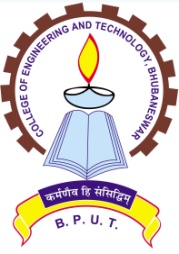 College of Engineering & Technology(A constituent & autonomous college of Biju Patnaik University of Technology,Odisha)Techno Campus, Ghatikia, Bhubaneswar -751029____________________________________________________________________________________        Ref No: 1893 /CET                                                                  Date: 08-09-2021NOTICEAttention:  All the 2nd year to 4th Yr  UG , 2nd year to 5th Yr Int. M Sc, 2nd yr MTech/MPlan                    /MCA/MSc  Non-boarder boys students  of CET  This  is for  the  information  of  All  the 2nd  Yr  to  4th Yr  UG ,  2nd  Yr  to  5th Yr Int. M Sc, 2nd Yr  MTech / MPlan / MCA/ MSc  non-boarder  boys  students  of CET  that  some  seats  are available in the Boys Hostel RHR and APJAKHR for allotment to aforementioned students. Applications are invited from interested  non boarders boys students of CET from above years and  disciplines for consideration of allotment in RHR and APJAKHR  strictly as per  CGPA merit upto  latest declared semester  result  and  based on  availability of seats.  Applications  should be filled  up online  in the Google Form using the link  or  the QR code  given below  along  with uploading  the required documents mentioned by 5.00 PM  on  dated 20-09-2021.  Link   :     https://forms.gle/AY3YhxovMFrGPaoLAQR code.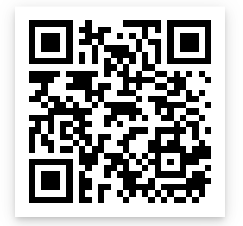         Sd/-PRINCIPALCET, BhubaneswarMemo No  1894 /CET              Dated  08-09-2021 Copy to Warden, BH/Superintendent, RHR and APJAKHR for information and necessary action       Sd/-PRINCIPALCET, BhubaneswarTop of Form